General Supplier InformationGeneral Supplier InformationGeneral Supplier InformationGeneral Supplier InformationGeneral Supplier InformationGeneral Supplier InformationGeneral Supplier InformationGeneral Supplier InformationGeneral Supplier InformationCompany Name: ____________________________________ Tax ID: _____________________________Address: _______________________________________________________________________________Telephone: _________________________________Fax: ______________________________________Type of evaluation:             Evaluation Date: _________________________Evaluation completed by: _________________________________ Title___________________________ Telephone: __________________________________ Email: ____________________________________Supplier Quality Contact: _________________________________ Title: __________________________Telephone: __________________________________ Email: ____________________________________Company Information:Product Offering: ____________________________________________________________________________________________________________________________________________________________________________________Years in business: __________ Number of buildings: ________ Square Footage: ________________________________Total Employees: ___________ Sales & CS: ________ Production: _________ Quality: ____________ Office: _________Records retention (7+ years required for our records): _____________Counterfeit prevention program implemented: Third party quality system registered/ approved:__________________Company Name: ____________________________________ Tax ID: _____________________________Address: _______________________________________________________________________________Telephone: _________________________________Fax: ______________________________________Type of evaluation:             Evaluation Date: _________________________Evaluation completed by: _________________________________ Title___________________________ Telephone: __________________________________ Email: ____________________________________Supplier Quality Contact: _________________________________ Title: __________________________Telephone: __________________________________ Email: ____________________________________Company Information:Product Offering: ____________________________________________________________________________________________________________________________________________________________________________________Years in business: __________ Number of buildings: ________ Square Footage: ________________________________Total Employees: ___________ Sales & CS: ________ Production: _________ Quality: ____________ Office: _________Records retention (7+ years required for our records): _____________Counterfeit prevention program implemented: Third party quality system registered/ approved:__________________Company Name: ____________________________________ Tax ID: _____________________________Address: _______________________________________________________________________________Telephone: _________________________________Fax: ______________________________________Type of evaluation:             Evaluation Date: _________________________Evaluation completed by: _________________________________ Title___________________________ Telephone: __________________________________ Email: ____________________________________Supplier Quality Contact: _________________________________ Title: __________________________Telephone: __________________________________ Email: ____________________________________Company Information:Product Offering: ____________________________________________________________________________________________________________________________________________________________________________________Years in business: __________ Number of buildings: ________ Square Footage: ________________________________Total Employees: ___________ Sales & CS: ________ Production: _________ Quality: ____________ Office: _________Records retention (7+ years required for our records): _____________Counterfeit prevention program implemented: Third party quality system registered/ approved:__________________Company Name: ____________________________________ Tax ID: _____________________________Address: _______________________________________________________________________________Telephone: _________________________________Fax: ______________________________________Type of evaluation:             Evaluation Date: _________________________Evaluation completed by: _________________________________ Title___________________________ Telephone: __________________________________ Email: ____________________________________Supplier Quality Contact: _________________________________ Title: __________________________Telephone: __________________________________ Email: ____________________________________Company Information:Product Offering: ____________________________________________________________________________________________________________________________________________________________________________________Years in business: __________ Number of buildings: ________ Square Footage: ________________________________Total Employees: ___________ Sales & CS: ________ Production: _________ Quality: ____________ Office: _________Records retention (7+ years required for our records): _____________Counterfeit prevention program implemented: Third party quality system registered/ approved:__________________Company Name: ____________________________________ Tax ID: _____________________________Address: _______________________________________________________________________________Telephone: _________________________________Fax: ______________________________________Type of evaluation:             Evaluation Date: _________________________Evaluation completed by: _________________________________ Title___________________________ Telephone: __________________________________ Email: ____________________________________Supplier Quality Contact: _________________________________ Title: __________________________Telephone: __________________________________ Email: ____________________________________Company Information:Product Offering: ____________________________________________________________________________________________________________________________________________________________________________________Years in business: __________ Number of buildings: ________ Square Footage: ________________________________Total Employees: ___________ Sales & CS: ________ Production: _________ Quality: ____________ Office: _________Records retention (7+ years required for our records): _____________Counterfeit prevention program implemented: Third party quality system registered/ approved:__________________Company Name: ____________________________________ Tax ID: _____________________________Address: _______________________________________________________________________________Telephone: _________________________________Fax: ______________________________________Type of evaluation:             Evaluation Date: _________________________Evaluation completed by: _________________________________ Title___________________________ Telephone: __________________________________ Email: ____________________________________Supplier Quality Contact: _________________________________ Title: __________________________Telephone: __________________________________ Email: ____________________________________Company Information:Product Offering: ____________________________________________________________________________________________________________________________________________________________________________________Years in business: __________ Number of buildings: ________ Square Footage: ________________________________Total Employees: ___________ Sales & CS: ________ Production: _________ Quality: ____________ Office: _________Records retention (7+ years required for our records): _____________Counterfeit prevention program implemented: Third party quality system registered/ approved:__________________Company Name: ____________________________________ Tax ID: _____________________________Address: _______________________________________________________________________________Telephone: _________________________________Fax: ______________________________________Type of evaluation:             Evaluation Date: _________________________Evaluation completed by: _________________________________ Title___________________________ Telephone: __________________________________ Email: ____________________________________Supplier Quality Contact: _________________________________ Title: __________________________Telephone: __________________________________ Email: ____________________________________Company Information:Product Offering: ____________________________________________________________________________________________________________________________________________________________________________________Years in business: __________ Number of buildings: ________ Square Footage: ________________________________Total Employees: ___________ Sales & CS: ________ Production: _________ Quality: ____________ Office: _________Records retention (7+ years required for our records): _____________Counterfeit prevention program implemented: Third party quality system registered/ approved:__________________Company Name: ____________________________________ Tax ID: _____________________________Address: _______________________________________________________________________________Telephone: _________________________________Fax: ______________________________________Type of evaluation:             Evaluation Date: _________________________Evaluation completed by: _________________________________ Title___________________________ Telephone: __________________________________ Email: ____________________________________Supplier Quality Contact: _________________________________ Title: __________________________Telephone: __________________________________ Email: ____________________________________Company Information:Product Offering: ____________________________________________________________________________________________________________________________________________________________________________________Years in business: __________ Number of buildings: ________ Square Footage: ________________________________Total Employees: ___________ Sales & CS: ________ Production: _________ Quality: ____________ Office: _________Records retention (7+ years required for our records): _____________Counterfeit prevention program implemented: Third party quality system registered/ approved:__________________Company Name: ____________________________________ Tax ID: _____________________________Address: _______________________________________________________________________________Telephone: _________________________________Fax: ______________________________________Type of evaluation:             Evaluation Date: _________________________Evaluation completed by: _________________________________ Title___________________________ Telephone: __________________________________ Email: ____________________________________Supplier Quality Contact: _________________________________ Title: __________________________Telephone: __________________________________ Email: ____________________________________Company Information:Product Offering: ____________________________________________________________________________________________________________________________________________________________________________________Years in business: __________ Number of buildings: ________ Square Footage: ________________________________Total Employees: ___________ Sales & CS: ________ Production: _________ Quality: ____________ Office: _________Records retention (7+ years required for our records): _____________Counterfeit prevention program implemented: Third party quality system registered/ approved:__________________If you are certified by a third party, please fill out only the first page of the survey, retrieve a copy of your valid 3rd party certification and email the completed documents to the requestor.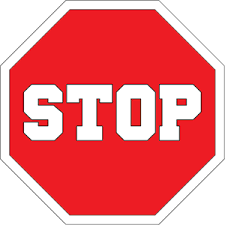  I certify the above Self-Evaluation Survey was completed in accordance with the company’s Quality Assurance procedures and is accurate and correct.Signature: __________________________Printed Name: _______________________ Title: ___________________________ Date: _________________If you are certified by a third party, please fill out only the first page of the survey, retrieve a copy of your valid 3rd party certification and email the completed documents to the requestor. I certify the above Self-Evaluation Survey was completed in accordance with the company’s Quality Assurance procedures and is accurate and correct.Signature: __________________________Printed Name: _______________________ Title: ___________________________ Date: _________________If you are certified by a third party, please fill out only the first page of the survey, retrieve a copy of your valid 3rd party certification and email the completed documents to the requestor. I certify the above Self-Evaluation Survey was completed in accordance with the company’s Quality Assurance procedures and is accurate and correct.Signature: __________________________Printed Name: _______________________ Title: ___________________________ Date: _________________If you are certified by a third party, please fill out only the first page of the survey, retrieve a copy of your valid 3rd party certification and email the completed documents to the requestor. I certify the above Self-Evaluation Survey was completed in accordance with the company’s Quality Assurance procedures and is accurate and correct.Signature: __________________________Printed Name: _______________________ Title: ___________________________ Date: _________________If you are certified by a third party, please fill out only the first page of the survey, retrieve a copy of your valid 3rd party certification and email the completed documents to the requestor. I certify the above Self-Evaluation Survey was completed in accordance with the company’s Quality Assurance procedures and is accurate and correct.Signature: __________________________Printed Name: _______________________ Title: ___________________________ Date: _________________If you are certified by a third party, please fill out only the first page of the survey, retrieve a copy of your valid 3rd party certification and email the completed documents to the requestor. I certify the above Self-Evaluation Survey was completed in accordance with the company’s Quality Assurance procedures and is accurate and correct.Signature: __________________________Printed Name: _______________________ Title: ___________________________ Date: _________________If you are certified by a third party, please fill out only the first page of the survey, retrieve a copy of your valid 3rd party certification and email the completed documents to the requestor. I certify the above Self-Evaluation Survey was completed in accordance with the company’s Quality Assurance procedures and is accurate and correct.Signature: __________________________Printed Name: _______________________ Title: ___________________________ Date: _________________If you are certified by a third party, please fill out only the first page of the survey, retrieve a copy of your valid 3rd party certification and email the completed documents to the requestor. I certify the above Self-Evaluation Survey was completed in accordance with the company’s Quality Assurance procedures and is accurate and correct.Signature: __________________________Printed Name: _______________________ Title: ___________________________ Date: _________________If you are certified by a third party, please fill out only the first page of the survey, retrieve a copy of your valid 3rd party certification and email the completed documents to the requestor. I certify the above Self-Evaluation Survey was completed in accordance with the company’s Quality Assurance procedures and is accurate and correct.Signature: __________________________Printed Name: _______________________ Title: ___________________________ Date: _________________1.0QUALITY SYSTEM/MANAGEMENT RESPONSIBILITYYESNONON/AN/AADoes the company maintain a Quality Manual including operating policies and procedures for the quality management system?BDoes the company structure define quality responsibility and authority?CDoes the company structure provide access to top management?DIs the quality management system periodically reviewed with management?EIs the quality system responsible for acceptance of products and services?1.1TRAININGYESNONON/AN/AADoes the company have a documented employee-training program?1.2CONTRACT REVIEWYESNONON/AN/AAAre purchase orders reviewed to ensure that all customer requirements can be met?1.3DESIGN AND DEVELOPMENTYESNONON/AN/AADoes the company plan and control the design and development of product?BDoes the company identify design changes and record them? How? ______CDoes the company have a document configuration control process?1.4PURCHASINGYESNONON/AN/AADoes the company maintain and periodically update a list of approved sources?BDoes the company control supplier design, including changes?CDo purchase documents contain enough information to clearly identify the product?  DAre incoming materials identified and segregated until acceptance?EAre inspection results used to initiate the corrective action/preventative action process for purchased material?FAre Customer Requirements flowed down to sub-tier suppliers? 	GAre sub-tier suppliers evaluated initially? How: ______HAre there established criteria documented for evaluation and re-evaluation of suppliers?IIs there a documented program/process to prevent procuring counterfeit or substandard parts and materials?JDoes quality conduct supplier surveys?1.5PRODUCT IDENTIFICATION AND TRACEABILITYYESNONON/AN/AADo procedures define methods of traceability?BDoes the product have traceability throughout production?CIs lot ID maintained?  1.6PROCESS CONTROLSYESYESNONON/AAAre production processes planned by using shop travelers/route?BAre in-process inspections performed?CAre inspection results used to initiate the corrective action/preventative action process?DAre the special processes monitored on a continual basis?EAre records demonstrating the qualification of special processes, operations, personnel, and equipment maintained?FAre procedures for equipment and facility maintenance established?GDoes a sub-tier supplier perform any Special Processes?HIf Yes, are the Special Processes submitted for customer approval if required?IIf Yes, Do you periodically audit them? 1.7INSPECTION AND TESTINGYESYESNONON/AADoes the company have written procedures for:  (please check applicable boxes) Receiving Inspection In-Process Inspection and Testing Final InspectionBIs incoming material properly identified and controlled until inspection acceptance?CAre nonconforming materials identified, controlled and segregated?DDoes final inspection assure that all inspections and tests were performed, and the product meets specified requirements?EAre records maintained and available for all inspection and test operations?FIs there a counterfeit parts detection program in place and functioning?GAre all deliverable items verified to the Customer PO, and the Customer assigned quality clauses contained on the PO? 1.8CONTROL OF INSPECTION, MEASURING, AND TEST EQUIPMENTYESYESNONON/AADoes the company maintain procedures/instructions for control, calibration, and maintenance of inspection, measuring, and test equipment?If Yes, by which standard?  ______BDo procedures/instructions define frequency of calibrations?CDoes calibration system provide traceability to national standards?DAre employee-owned tools and gages utilized for production acceptance calibrated?EDoes a suitable indicator uniquely identify the calibration status of the equipment?FAre calibration standards traceable to recognized master standards such as NIST?GIf Yes, Are NIST certifications on file? 1.9CONTROL OF CUSTOMER-SUPPLIED PRODUCTYESYESNONON/AADoes the company’s procedures/instructions define control of customer-supplied products? 1.10HANDLING, STORAGE, PACKAGING, PRESERVATION, AND DELIVERYYESYESNONON/AADo methods exist to prevent damage and deterioration of the product?BDoes the company have designated storage areas with controlled access?CAre age sensitive material and products identified and controlled?DDo material handling procedures exist for ESD control?EDo material handling procedures exist for FOD control?FDo material handling procedures exist for Shelf-life control?GDo material handling procedures exist for Moisture Sensitive Devices control? 1.11CONTROL OF NONCONFORMING PRODUCTYESYESNONON/AADoes the company maintain procedures/instructions for controlling nonconforming product?BDoes the nonconformance system provide for the identification, documentation, evaluation, segregation, and notification of MSI, Inc. for nonconforming material? 1.12CORRECTIVE AND PREVENTIVE ACTIONSYESYESNONON/AADoes the company maintain procedures/instructions for corrective/preventive actions?BDo records show investigation of the root cause(s) of non-conformances?CDo records indicate root causes have been corrected to prevent recurrence of non-conformances?DDo records show evaluation and effectiveness of corrective actions?1.13CONTROL OF QUALITY RECORDSYESYESNONON/AADoes the company maintain control of quality records identifiable to the appropriate product including pertinent subcontractor records?BAre the retention times documented? Retention time period?  ______CAre records readily retrievable, legible and accessible to MSI, Inc.?1.14INTERNAL QUALITY AUDITSYESYESNONON/AADoes the company have a defined internal audit schedule?BDoes the company maintain records of audit reports, corrective actions taken, and effectiveness of those actions? 1.15STATISTICAL TECHNIQUESYESYESNONON/AADoes the company maintain a documented SPC program?BIf not, are SPC techniques being developed? Implementation Date?  _____